Рекомендации МСЭ-R серии FРекомендации МСЭ-R серии MРекомендации МСЭ-R серии SFРекомендации МСЭ-R серии FФиксированная службаРекомендации МСЭ-R серии MПодвижные службы, служба радиоопределения, 
любительская служба и связанные с ними спутниковые службыРекомендации МСЭ-R серии SF Совместное использование частот и координация между системами 
фиксированной спутниковой и фиксированной службОт ИК9______________Ассамблея радиосвязи (АР-15)Женева, 26–30 октября 2015 года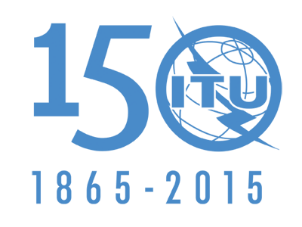 МЕЖДУНАРОДНЫЙ СОЮЗ ЭЛЕКТРОСВЯЗИДокумент 5/1002-R1 сентября 2015 года5-я Исследовательская комиссия по радиосвязи5-я Исследовательская комиссия по радиосвязиНаземные службыНаземные службыПЕРЕЧЕНЬ РЕКОМЕНДАЦИЙПЕРЕЧЕНЬ РЕКОМЕНДАЦИЙNOC = 
СохраненоMOD = 
ПересмотреноSUP = 
ИсключеноADD = 
Новый текстUNA = 
В процессе утвержденияРек. 
МСЭ-R Название РекомендацииДействие 
AР-15ПримечанияF.106-2Применение разнесения в телеграфии звуковых частот по ВЧ радиолиниямNOCF.162-3Использование направленных передающих антенн в фиксированной службе, работающей в полосах частот ниже примерно 30 МГцNOCF.240-7Защитные отношения сигнал-помеха для различных классов излучения в фиксированной службе на частотах ниже примерно 30 МГцNOCF.246-3Частотная манипуляцияNOCF.302-3Ограничение помех от тропосферных радиорелейных системNOCF.338-2Необходимая ширина полосы частот на выходе телеграфного или телефонного приемникаNOCF.339-8Ширина полосы частот, отношение сигнал-шум и допуски на замирания в ВЧ системах фиксированной и сухопутной подвижной радиосвязиNOCF.348-4Размещение каналов в многоканальных передатчиках с одной боковой полосой и с независимыми боковыми полосами для линий связи большой протяженности, работающих на частотах ниже примерно 30 МГцNOCF.382-8Планы размещения частот радиостволов для фиксированных беспроводных систем, работающих в диапазонах 2 и 4 ГГцNOCF.383-9План размещения частот радиостволов для систем фиксированной беспроводной связи высокой пропускной способности, действующих в нижней части диапазона 6 ГГц (5925–6425 МГц) NOCF.384-11Планы размещения частот радиостволов для цифровых фиксированных беспроводных систем средней и высокой пропускной способности, действующих в полосе 6425−7125 МГцNOCF.385-10Планы размещения частот радиостволов для фиксированных беспроводных систем, действующих в полосе 7110−7900 МГцNOCF.386-9Планы размещения частот радиостволов для фиксированных беспроводных систем, действующих в диапазоне частот 8 ГГц (7725−8500 МГц)NOCF.387-12Планы размещения частот радиостволов для фиксированных беспроводных систем, действующих в диапазоне частот 10,7−11,7 ГГцNOCF.454-1Уровень управляющей несущей для однополосных ВЧ систем и систем с независимой боковой полосой и ослабленной несущейNOCF.497-7Планы размещения частот радиостволов для радиорелейных систем, действующих в диапазоне 13 ГГц (12,75–13,25 ГГц)NOCF.556-1Гипотетический эталонный цифровой тракт для радиорелейных систем, которые могут входить в состав цифровой сети с интеграцией служб, с пропускной способностью, превышающей второй уровень иерархииNOCF.557-5Показатели готовности для радиорелейных систем гипотетической эталонной цепи и гипотетического эталонного цифрового трактаNOCF.592-4Словарь терминов для фиксированной службыNOCF.594-4Показатели качества по ошибкам гипотетического эталонного цифрового тракта для радиорелейных систем, обеспечивающих передачу со скоростями передачи ниже основной скорости и входящих в состав высококачественной цифровой сети с интеграцией службNOCF.595-10Планы размещения частот радиостволов для систем фиксированной беспроводной связи, действующих в диапазоне частот 17,7–19,7 ГГцNOCF.612Измерение взаимного смещения в приемниках ВЧ связи фиксированной службыNOCF.613Использование систем зондирования ионосферных каналов, работающих в фиксированной службе, действующей в полосе частот ниже примерно 30 МГцNOCF.634-4Показатели качества по ошибкам для реальных цифровых радиорелейных линий, составляющих часть цепи высокого качества со скоростью передачи ниже основной скорости в цифровой сети с интеграцией службNOCF.635-7Планы размещения частот радиостволов, основанные на однородном растре, для радиорелейных систем, действующих в диапазоне 4 ГГц (3400–4200 МГц)NOCF.636-4Планы размещения частот радиостволов для систем фиксированной беспроводной связи, работающих в полосе 14,4−15,35 ГГцNOCF.637-4Планы размещения частот радиостволов для систем фиксированной беспроводной связи, работающих в полосе 21,2–23,6 ГГцNOCF.695Показатели готовности для реальных цифровых радиорелейных линий, составляющих часть цепи высокого качества в цифровой сети с интеграцией службNOCF.696-2Показатели качества по ошибкам и готовности для гипотетических эталонных цифровых секций, образующих часть или весь участок среднего качества линии связи в цифровой сети с интеграцией служб со скоростью передачи ниже основной скорости, в которых используются цифровые радиорелейные системыNOCF.697-2Показатели качества по ошибкам и показатели готовности для локального участка на каждом конце соединения цифровой сети с интеграцией служб со скоростью передачи, не превышающей основную скорость, созданного с использованием цифровых радиорелейных системNOCF.698-2Предпочтительные полосы частот для тропосферных радиорелейных системNOCF.699-7Эталонные диаграммы направленности антенн фиксированных беспроводных систем для использования при изучении вопросов координации и оценке помех в диапазоне частот от 100 МГц до примерно 70 ГГцNOCF.701-2Радиочастотные планы для цифровых радиосистем "из пункта во множество пунктов", работающих в полосах частот диапазона от 1350 до 2690 ГГц (1,5; 1,8; 2,0; 2,2; 2,4 и 2,6 ГГц)NOCF.746-10Планы размещения частот радиостволов для систем фиксированной службыNOCF.747-1Планы размещения частот радиостволов для систем фиксированной беспроводной связи, действующих в полосе 10,0–10,68 ГГцNOCF.748-4Планы размещения частот радиостволов для систем фиксированной службы, действующих в диапазонах 25, 26 и 28 ГГцNOCF.749-3Планы размещения частот радиостволов для систем фиксированной службы, действующих в поддиапазонах в полосе 36−40,5 ГГцNOCF.750-4Архитектура и функциональные характеристики радиорелейных систем для сетей, основанных на синхронной цифровой иерархии (СЦИ)NOCF.751-2Характеристики передачи и требования к показателям качества радиорелейных систем для сетей синхронной цифровой иерархииNOCF.752-2Методы разнесения для систем фиксированной беспроводной связи из пункта в пунктNOCF.755-2Системы "из пункта во многие пункты", используемые в фиксированной службеNOCF.757-4Базовые системные требования и показатели качества для фиксированного беспроводного доступа, использующего мобильные технологии доставки услуг телефонной связи и передачи данныхNOCF.758-6Параметры системы и принципы разработки критериев совместного использования частот или совместимости цифровых систем фиксированной беспроводной связи фиксированной службой и систем других служб и других источников помехNOCF.763-5Передача данных по каналам ВЧ с использованием фазовой манипуляции или квадратурной амплитудной модуляцииNOCF.764-1Минимальные требования к ВЧ радиосистемам, использующим протокол пакетной передачиNOCF.1093-2Влияние многолучевости распространения радиоволн на проектирование и работу цифровых систем фиксированной беспроводной связи прямой видимостиNOCF.1094-2Максимально допустимое ухудшение показателей качества по ошибкам и готовности цифровых фиксированных беспроводных систем (ФБС), возникающее вследствие радиопомех от излучений и радиации других источниковNOCF.1095Процедура определения координационной зоны между радиорелейными станциями фиксированной службыNOCF.1096-1Методы расчета помех на линии прямой видимости в системах фиксированной беспроводной связи для учета рассеяния сигналов у земной поверхностиNOCF.1097-1Варианты подавления помех в целях улучшения совместимости между радиолокационными и цифровыми радиорелейными системамиNOCF.1098-1Планы размещения частот радиостволов для систем фиксированной беспроводной связи в полосе частот 1900–2300 МГцNOCF.1099-5Планы размещения частот радиостволов для цифровых систем фиксированной беспроводной связи высокой и средней пропускной способности в верхнем участке диапазона 4 ГГц (44005000 МГц)NOCF.1101Характеристики цифровых систем фиксированной беспроводной связи, работающих в полосах частот ниже примерно 17 ГГцNOCF.1102-2Характеристики фиксированных беспроводных систем, работающих в полосах частот выше примерно 17 ГГцNOCF.1103-1Основные требования и технологии, относящиеся к системам фиксированного беспроводного доступа, которые работают в полосах ниже 3 ГГц, для обеспечения беспроводных абонентских соединений в сельских районахNOCF.1105-3Системы фиксированной беспроводной связи для смягчения последствий бедствий и осуществления операций по оказанию помощиNOCF.1106Влияние условий распространения радиоволн на проектирование и работу тропосферных радиорелейных системNOCF.1107-2Вероятностный анализ для оценки помех фиксированной службе от спутников, использующих геостационарную орбитуNOCF.1108-4Определение критериев защиты приемников фиксированной службы от излучений космических станций, работающих на негеостационарных орбитах в совместно используемых полосах частотNOCF.1110-3Адаптивные радиосистемы на частотах ниже примерно 30 МГцNOCF.1111-1Усовершенствованная система компенсатора искажений в ВЧ радиотелефонных линияхNOCF.1112-1Цифровая передача речи для систем, работающих на частотах ниже примерно 30 МГцNOCF.1113Радиосистемы, использующие метеорные вспышки для распространения радиоволнNOCF.1190Критерии защиты цифровых радиорелейных систем для гарантии совместимости с радиолокационными системами службы радиоопределенияNOCF.1191-3Значения ширины необходимой и занимаемой полосы и нежелательные излучения цифровых систем фиксированной службыNOCF.1192Пропускная способность трафика автоматически управляемых радиосистем и сетей в ВЧ фиксированной службеNOCF.1242Планы размещения частот радиостволов для цифровых радиорелейных систем, работающих в диапазоне от 1350 МГц до 1530 МГцNOCF.1243Планы размещения частот радиостволов для цифровых радиорелейных систем, работающих в диапазоне 2290–2670 МГцNOCF.1245-2Математическая модель усредненных и родственных диаграмм направленности излучения антенн систем фиксированной беспроводной связи прямой видимости для связи пункта с пунктом, предназначенная для использования при изучении определенных вопросов координации и оценке помех в диапазоне частот от 1 ГГц примерно до 70 ГГцNOCF.1246Эталонная ширина полосы приемных станций фиксированной службы, которая должна использоваться при координации частотных присвоений с передающими космическими станциями подвижной спутниковой службы в диапазоне 1–3 ГГцNOCF.1247-4Технические и эксплуатационные характеристики систем фиксированной службы для облегчения совместного использования частот со службами космических исследований, космической эксплуатации и спутниковой службой исследования Земли, работающими в полосах частот 2025–2110 МГц и 2200–2290 МГцNOCF.1248Ограничение помех спутникам космических научных служб от излучений радиорелейных систем с загоризонтным распространением в полосах частот 2025−2110 МГц и 2200–2290 МГцNOCF.1249-4Технические и эксплуатационные требования, способствующие совместному использованию частот системами связи пункта с пунктом в фиксированной службе и межспутниковой службе в полосе 25,2527,5 ГГц NOCF.1330-2Предельные значения эксплуатационных характеристик для ввода в эксплуатацию частей международных трактов и участков плезиохронной цифровой иерархии и синхронной цифровой иерархии цифровых систем фиксированной беспроводной связиNOCF.1332-1Радиочастотные сигналы, передаваемые по оптоволоконным линиямNOCF.1333-1Определение действительного угла подъема от станции фиксированной службы в направлении на космическую станцию с учетом атмосферной дифракцииNOCF.1334Критерии защиты систем фиксированной службы, работающих в одной полосе частот диапазона 1–3 ГГц с сухопутной подвижной службойNOCF.1335Технические и эксплуатационные соображения по поэтапному переводу фиксированной службы из полос частот, совместно используемых с подвижной спутниковой службой в диапазоне 2 ГГцNOCF.1336-4Эталонные диаграммы направленности всенаправленных, секторных и других антенн для фиксированной и подвижной служб в целях применения в исследованиях совместного использования частот в диапазоне от 400 МГц до приблизительно 70 ГГцNOCF.1337Распределение частот для адаптивных радиосистем и сетей, использующих наклонное зондирование ЧМ аналоговым сигналомNOCF.1338Пороговые уровни при определении необходимости координации между конкретными системами радиовещательной спутниковой службы (звуковой), расположенными на геостационарной орбите, ведущими передачи в направлении космос-Земля, и станциями фиксированной службы в полосе 1452–1492 МГцNOCF.1399-1Словарь терминов по беспроводному доступуNOCF.1400Требования и показатели качества и готовности для фиксированного беспроводного доступа к телефонной сети общего пользования NOCF.1401-1Аспекты идентификации возможных полос радиочастот для систем фиксированного беспроводного доступа и соответствующие исследованияNOCF.1402Критерии совместного использования частот системами сухопутного подвижного беспроводного доступа и системами фиксированного беспроводного доступа, использующими тот же тип оборудования, что система подвижного беспроводного доступаNOCF.1403Критерии плотности потока мощности в Рекомендациях МСЭ-R для защиты систем фиксированной службы в полосах частот, используемых совместно с космическими станциями различных космических службNOCF.1404-1Минимальное ослабление на пути распространения в атмосферных газах, предназначенное для использования в исследованиях возможности совместного использования частот фиксированной службы и системами радиовещательной спутниковой службы, подвижной спутниковой службы и космических научных службNOCF.1487Испытания ВЧ модемов с шириной полосы пропускания до примерно 12 кГц, с использованием моделирования ионосферных каналовNOCF.1488Распределение блоков радиочастот для систем фиксированного беспроводного доступа в диапазоне 3400–3800 МГцNOCF.1489Методика оценки уровня эксплуатационной совместимости систем фиксированного беспроводного доступа и радиолокационных систем при совместном использовании полосы частот 3,4–3,7 ГГцNOCF.1490-1Общие требования к системам фиксированного беспроводного доступаNOCF.1494Критерии помех для защиты фиксированной службы от изменяющихся во времени агрегатных помех со стороны других служб, использующих частоты в полосе 10,7–12,75 ГГц на первичной основеNOCF.1495-2Критерии помех для защиты фиксированной службы от изменяющихся во времени совокупных помех со стороны других служб радиосвязи, совместно использующих частоты в полосе 17,7−19,3 ГГц на равной первичной основеNOCF.1496-1Планы размещения частот радиостволов для систем фиксированного беспроводного доступа, действующих в диапазоне 51,4–52,6 ГГцNOCF.1497-2Планы размещения частот радиостволов для систем фиксированной беспроводной связи, работающих в полосе 55,78–66 ГГцNOCF.1498-1Характеристики развертывания систем фиксированной службы в полосе частот 37–40 ГГц, предназначенные для использования в исследованиях совместного использования частотNOCF.1499Системы радиопередачи для фиксированного широкополосного беспроводного доступа, основанного на стандартах кабельных модемовNOCF.1500Предпочтительные характеристики систем фиксированной службы, использующих высотные платформы, работающие в полосах 47,2−47,5 ГГц и 47,9–48,2 ГГцNOCF.1501Координационное расстояние для систем фиксированной службы (ФС), в состав которых входят станции на высотных платформах, использующие полосы частот 47,2–47,5 ГГц и 47,9–48,2 ГГц совместно с другими системами фиксированной службыNOCF.1502Защита фиксированной службы в полосе частот 8025–8400 МГц, используемой совместно с геостационарными спутниковыми системами спутниковой службы исследования Земли (космос-Земля)NOCF.1509-3Технические и эксплуатационные требования, способствующие совместному использованию частот системами связи пункта со многими пунктами в фиксированной службе и межспутниковой службе в полосе 25,25–27,5 ГГцNOCF.1518Методика расчета потребностей в спектре для сетей фиксированного беспроводного доступа и подвижного беспроводного доступа, использующих оборудование одного типа и сосуществующих в одной полосе частотNOCF.1519Руководство по распределению частот для систем фиксированной службы на основе частотных блоковNOCF.1520-3Планы размещения частот радиостволов для систем фиксированной службы, действующих в полосе 31,8–33,4 ГГцNOCF.1565Ухудшение качественных показателей цифровых систем фиксированного беспроводного доступа, применяемых на международных и внутренних участках гипотетического эталонного цифрового тракта длиной 27 500 км и работающих на основной и более высоких скоростях, из-за помех от других систем, использующих те же полосы частот на равноправной первичной основеNOCF.1566-1Допуски на качественные показатели при техническом обслуживании цифровых фиксированных беспроводных систем, работающих на международных трактах и секциях плезиохронной и синхронной цифровой иерархииNOCF.1567План размещения частот радиостволов для цифровых систем фиксированного беспроводного доступа, действующих в полосе частот 406,1–450 МГцNOCF.1568-1Планы размещения блоков радиочастот для систем фиксированного беспроводного доступа в диапазонах 10,15–10,3/10,5–10,65 ГГцNOCF.1569Технические и эксплуатационные характеристики для систем фиксированной службы, использующих станции на высотных платформах в полосах частот 27,5–28,35 ГГц и 31–31,3 ГГцNOCF.1570-2Влияние передачи на линии вверх в фиксированной службе с использованием станций на высотных платформах на спутниковую службу исследования Земли (пассивную) в полосе частот 31,3−31,8 ГГцNOCF.1571Методы снижения риска, предназначенные для использования в целях уменьшения возможных помех между воздушными станциями радионавигационной службы и станциями фиксированной службы в полосе частот 31,8–33,4 ГГцNOCF.1605Оценка показателей качества по ошибкам и готовности для наземных систем фиксированного беспроводного доступа синхронной цифровой иерархииNOCF.1606Критерии помех для защиты систем фиксированного беспроводного доступа от изменяющихся во времени агрегатных помех, которые создаются НГСО спутниками других служб, совместно использующих на равноправной первичной основе полосы частот 37−40 ГГц и 40,5−42,5 ГГцNOCF.1607Методы ослабления помех для использования стратосферными станциями (HAPS) в полосах частот 27,5–28,35 ГГц и 31,0−31,3 ГГцNOCF.1608Совместное использование частот системами фиксированной службы, использующими станции на высотных платформах, и обычными системами фиксированной службы в полосах частот 47,2–47,5 ГГц и 47,9–48,2 ГГцNOCF.1609-1Оценка помех, создаваемых системами фиксированной службы, использующими станции на высотных платформах, обычным системам фиксированной службы в полосах частот 27,5–28,35 ГГц и 31–31,3 ГГцNOCF.1610Планирование, разработка и внедрение ВЧ радиосистем фиксированной службыNOCF.1611Методы предсказания для планирования и эксплуатации адаптивной ВЧ системыNOCF.1612Оценка помех со стороны фиксированной службы, использующей стратосферные станции (HAPS), для защиты радиоастрономической службы (РСА) от передачи по линии вверх системы HAPS в системах стратосферных станций в полосе частот 31,3–31,8 ГГцNOCF.1613Требования к эксплуатации и развертыванию систем фиксированного беспроводного доступа (FWA) фиксированной службы в Районе 3 для обеспечения защиты систем спутниковой службы исследования Земли (активной) и службы космических исследований (активной) в полосе частот 5250–5350 МГцNOCF.1668-1Показатели качества по ошибкам для реальных цифровых фиксированных беспроводных линий, используемых на гипотетических эталонных трактах и соединениях протяженностью 27 500 км NOCF.1669-1Критерии помех для фиксированных беспроводных систем, действующих в полосах 37–40 ГГц и 40,5–42,5 ГГц, в отношении спутников на геостационарной орбитеNOCF.1670-1Защита систем фиксированной беспроводной связи от систем наземного цифрового телевизионного и звукового вещания в совместно используемых диапазонах ОВЧ и УВЧNOCF.1671Руководство для процесса учета развертывания в соседних странах систем фиксированного беспроводного доступа, имеющих лицензии на области обслуживанияNOCF.1703Показатели готовности для реальных цифровых радиорелейных линий, используемых на гипотетических эталонных трактах и соединениях длиной 27 500 кмNOCF.1704Характеристики фиксированных беспроводных систем связи "множество точек-множество точек" со смешанной топологией сети, работающих в полосах частот выше примерно 17 ГГцNOCF.1705Анализ и оптимизация показателей качества по ошибкам цифровых фиксированных беспроводных систем для целей ввода в эксплуатацию и технического обслуживанияNOCF.1706Критерии защиты для фиксированных беспроводных систем связи "точка-точка", совместно использующих одну и ту же полосу частот с передвижными системами беспроводного доступа в диапазоне 4−6 ГГцNOCF.1760Методика расчета распределения совокупной эквивалентной изотропно излучаемой мощности (с.э.и.и.м.), создаваемой применениями высокой плотности в фиксированной службе при связи пункта со многими пунктами, работающими в диапазонах частот выше 30 ГГц, определенных для данного использованияNOCF.1761Характеристики фиксированных ВЧ систем радиосвязиNOCF.1762Характеристики усовершенствованных применений для высокочастотных (ВЧ) систем радиосвязиNOCF.1763-1Стандарты радиоинтерфейса для систем широкополосного беспроводного доступа в фиксированной службе, действующих в полосах частот ниже 66 ГГцNOCF.1764-1Методика оценки помех, создаваемых пользовательскими линиями в системах фиксированной службы, использующих станции на высотных платформах, системам фиксированной беспроводной связи, действующим в диапазонах частот выше 3 ГГцNOCF.1765Методика определения совокупной эквивалентной изотропно излучаемой мощности, создаваемой применениями высокой плотности в фиксированной службе при связи пункта с пунктом, работающих в диапазонах частот выше 30 ГГцNOCF.1766Методика определения вероятности получения помех при радиоастрономических наблюдениях на основе расчета запретных зон для защиты от помех, создаваемых применениями высокой плотности в фиксированной службе для связи пункта со многими пунктами, действующими в полосах частот около 43 ГГцNOCF.1777-1Характеристики систем внестудийного телевизионного вещания, электронного сбора новостей и внестудийного видеопроизводства в фиксированной службе, используемые для исследования совместного использования частотNOCF.1778-1Требования в отношении доступа к каналам для адаптивных ВЧ систем в фиксированной службеNOCF.1819Защита радиоастрономической службы в полосе 48,94–49,04 ГГц от нежелательных излучений станций на высотной платформе (HAPS) в полосах 47,2–47,5 ГГц и 47,9–48,2 ГГцNOCF.1820Значения плотности потока мощности на межгосударственных границах для станций на высотной платформе, предоставляющих услуги фиксированного беспроводного доступа, для защиты фиксированной службы в соседних странах в полосах 47,2–47,5 ГГц и 47,9–48,2 ГГцNOCF.1821Характеристики усовершенствованных цифровых высокочастотных (ВЧ) систем радиосвязиNOCF.1891Технические и эксплуатационные характеристики линий станций сопряжения в фиксированной службе, использующей станции на высотной платформе в полосе 5850–7075 МГц, для применения в исследованиях совместного использования частотNOCF.2004План размещения частот радиостволов для систем фиксированной службы, действующих в полосе 92−95 ГГц NOCF.2005План размещения частот радиостволов и блоков радиочастот для фиксированных беспроводных систем, работающих в полосе 42 ГГц (40,5–43,5 ГГц)NOCF.2006План размещения частот радиостволов и блоков радиочастот для систем фиксированной беспроводной связи, действующих в полосах 71−76 и 81−86 ГГцNOCF.2011Оценка помех от линий станций сопряжения для станций на высотной платформе (HAPS) (в направлении HAPS-Земля) фиксированной службы на обычные системы фиксированной беспроводной связи в полосе 5850−7075 МГцNOCF.2086-0Проект новой Рекомендации МСЭ-R F.[FS DEPLOY] − Сценарии развертывания для систем связи пункта с пунктом в фиксированной службеNOCРек. 
МСЭ-R Название РекомендацииДействие 
AР-15ПримечанияM.441-1Отношения сигнал-шум и минимальные значения напряженности поля, требуемые в воздушной подвижной службе (R) на частотах выше 30 МГцNOCM.476-5Буквопечатающее телеграфное оборудование в морской подвижной службеNOCM.478-5Технические характеристики оборудования и принципы распределения частотных каналов в диапазоне от 25 до 3000 МГц для сухопутных подвижных ЧМ службNOCM.489-2Технические характеристики ОВЧ радиотелефонного оборудования, работающего в морской подвижной службе в каналах, разнесенных на 25 кГцNOCM.492-6Эксплуатационные процедуры для буквопечатающего телеграфного оборудования в морской подвижной службеNOCM.493-14Система цифрового избирательного вызова для использования в морской подвижной службеNOCM.496-3Ограничения на плотность потока мощности радионавигационных радиопередатчиков для зашиты приемников космических станций фиксированной спутниковой службы в диапазоне 14 ГГцNOCM.540-2Эксплуатационные и технические характеристики автоматизированной телеграфной системы прямой печати, используемой для распространения навигационных и метеорологических предупреждений и срочной информации, предназначенной для морских судовNOCM.541-9Эксплуатационные процедуры для использования оборудования цифрового избирательного вызова в морской подвижной службеMODСм. Док. 5/1005M.584-2Стандартные коды и форматы для радиопейджинговой связиNOCM.585-7Присвоение и использование опознавателей морской подвижной службыNOCM.586-1Автоматизированная ОВЧ/УВЧ морская подвижная телефонная системаNOCM.587-1Идентификаторы береговой станции и инициирование регистрации местоположения в автоматизированной ОВЧ/УВЧ морской подвижной телефонной системеNOCM.589-3Технические характеристики методов передачи данных и защиты от помех для радионавигационной службы в частотных диапазонах между 70 и 130 кГцNOCM.625-4Буквопечатающее телеграфное оборудование с автоматическим опознаванием в морской подвижной службеNOCM.626Оценка качества цифровых каналов в морской подвижной службеNOCM.627-1Технические характеристики морского ВЧ радиооборудования, использующего узкополосную относительную фазовую телеграфию (УПОФТ)NOCM.628-5Технические характеристики радиолокационных ретрансляторов поиска и спасанияNOCM.629-1Использование полос частот 2900–3100 МГц, 5470–5650 МГц, 9200−9300 МГц, 9300–9500 МГц и 9500–9800 МГц в радионавигационной службеNOCM.687-2Международная подвижная электросвязь-2000 (IMT-2000)NOCM.688Технические характеристики высокочастотной телеграфной системы прямой печати, используемой для распространения информации, связанной с морской безопасностью, типа NAVTEX, и для морей на высоких широтахNOCM.689-3Международная морская ОВЧ радиотелефонная система с автоматическими возможностями, основанная на формате сигнализации ЦИВ NOCM.690-3Технические характеристики радиомаяков – указателей места бедствия, работающих на несущих частотах 121,5 МГц и 243 МГцNOCM.693-1Технические характеристики ОВЧ радиомаяков – указателей места бедствия, использующих цифровой избирательный вызовNOCM.816-1Структура услуг, поддерживаемых системами Международной подвижной электросвязи-2000 (IMT-2000)NOCM.817Международная подвижная электросвязь-2000 (IMT-2000). Архитектура сетейNOCM.819-2Международная подвижная электросвязь-2000 (IMT-2000) для развивающихся странNOCM.820-1Использование девятизначных опознавателей для узкополосной буквопечатающей телеграфии в морской подвижной службеNOCM.821-1Возможное улучшение системы цифрового избирательного вызова для использования в морской подвижной службеNOCM.822-1Нагрузка канала вызова для цифрового избирательного вызова (ЦИВ), используемого в морской подвижной службеNOCM.823-3Технические характеристики дифференциальных передач для глобальных навигационных спутниковых систем с морских радиомаяков в полосе частот 283,5−315 кГц в Районе 1 и в полосе частот 285−325 кГц в Районах 2 и 3NOCM.824-4Технические параметры радиолокационных маяков-ответчиковNOCM.825-3Характеристики запросчиков-ответчиков, использующих методы цифрового избирательного вызова, для применения в службах судоходства и опознавания судовNOCM.826Передача информации для коррекции электронных карт и модификации информационных систем (ECDIS)NOCM.1033-1Технические и эксплуатационные характеристики беспроводных телефонов и беспроводных систем электросвязиNOCM.1034-1Требованиях к радиоинтерфейсу (радиоинтерфейсам) для Международной подвижной электросвязи-2000 (IMT-2000)NOCM.1035Структура радиоинтерфейса (радиоинтерфейсов) и функциональные возможности подсистемы радиосвязи для Международной подвижной электросвязи-2000 (IMT-2000)NOCM.1036-4Планы размещения частот для внедрения наземного сегмента Международной подвижной электросвязи (IМТ) в полосах частот, определенных для IMT в Регламенте радиосвязи (РР)MOD См. Док. 5/1008M.1039-3Совместное использование частот в полосе ниже 1 ГГц станциями подвижной службы и подвижными земными станциями негеостационарных подвижных спутниковых систем (Земля-космос), использующих многостанционный доступ с частотным разделением (МДЧР)NOCM.1041-2Будущие любительские радиосистемыNOCM.1042-3Связь в случае бедствий в любительской и любительской спутниковой службахNOCM.1043-2Использование любительской и любительской спутниковой служб в развивающихся странахNOCM.1044-2Критерии совместного использования частот в любительской и любительской спутниковой службахNOCM.1072Помехи, вызванные продуктами интермодуляции, в сухопутных подвижных службах на частотах от 25 до 3000 МГцNOCM.1073-3Цифровые сотовые сухопутные подвижные системы электросвязиNOCM.1074Интеграция подвижных систем радиосвязи общего пользованияNOCM.1075Системы с фидерами рассеяния в сухопутных подвижных службахNOCM.1076-1Системы беспроводной связи для лиц с нарушением слухаNOCM.1078Принципы защиты информации для систем Международной подвижной электросвязи-2000 (IMT-2000)NOCM.1079-2Требования к эксплуатационным характеристикам и качеству обслуживания сетей доступа Международной подвижной электросвязи-2000 (IMT-2000)NOCM.1080Усовершенствование системы цифрового избирательного вызова для сложных установокNOCM.1081-1Автоматические ВЧ факсимильные системы и системы передачи данных, предназначенные для морских подвижных пользователейNOCM.1082-1Международная морская система СЧ/ВЧ радиотелефонии с автоматическим оборудованием, использующим формат сигнализации на основе ЦИВNOCM.1084-5Временные решения для более эффективного использования диапазона 156−174 МГц станциями морской подвижной службыNOCM.1168Структура управления системами Международной подвижной электросвязи-2000 (IMT-2000)NOCM.1170-1Процедуры телеграфии Морзе в морской подвижной службеNOCM.1171Процедуры радиотелефонии в морской подвижной службеNOCM.1172Смешанные сокращения и сигналы, используемые для радиосвязи в морской подвижной службеNOCM.1173-1Технические характеристики однополосных передатчиков, используемых в морской подвижной службе для радиотелефонии в полосах частот между 1606,5 кГц (1605 кГц в Районе 2) и 4000 кГц и между 4000 кГц и 27 500 кГцNOCM.1174-3Технические характеристики оборудования, используемого для внутрисудовой связи в полосах между 450 и 470 МГцNOCM.1175Автоматическое оборудование для приема радиотелеграфных и радиотелефонных сигналов тревогиNOCM.1176-1Технические характеристики усилителей радиолокационной целиNOCM.1177-4Методы измерения нежелательных излучений радиолокационных системNOCM.1178Использование морского радионавигационного диапазона 283,5−315 кГц (в Районе 1) и 285–325 кГц (в Районах 2 и 3)NOCM.1179Процедуры определения механизмов связи за счет помех и методы борьбы с ними для систем, работающих в диапазонах, смежных с диапазонами радиолокационных систем службы радиоопределения и связанных с ними синусоидальным закономNOCM.1182-1Интеграция наземных и спутниковых подвижных систем связиNOCM.1223Оценка механизмов защиты для IMT-2000NOCM.1224-1Словарь терминов, относящихся к Международной подвижной электросвязи (IMT)NOCM.1225Руководство по оценке технологий радиопередачи для IMT-2000NOCM.1226Технические и рабочие характеристик радаров ветрового профиля для полос в окрестностях 50 МГцNOCM.1227-2Технические и рабочие характеристики радаров ветрового профиля для полос в окрестностях 1000 МГцNOCM.1307Автоматическое определение местоположения и руководство для сухопутных подвижных службNOCM.1308Эволюция сухопутных подвижных систем в направлении IMT-2000NOCM.1311Основы модульного подхода и радиообщность в пределах IMT-2000NOCM.1312Долгосрочные решения для повышения эффективности использования диапазона 156–174 МГц станциями морской подвижной службыNOCM.1314-1Уменьшение нежелательных излучений радиолокационных систем, работающих в диапазоне выше 400 МГцNOCM.1371-5Технические характеристики автоматической системы опознавания, использующей многостанционный доступ с временным разделением в полосе ОВЧ морской подвижной службыNOCM.1372-1Эффективное использование радиочастотного спектра радиолокационными станциями в службе радиоопределенияNOCM.1388Пороговые уровни для определения потребности в координации между космическими станциями радиовещательной спутниковой службы (звуковой) и конкретными системами сухопутной службы в диапазоне 1452–1492 МГцNOCM.1390Методика расчета требуемого спектра для наземной составляющей IMT-2000NOCM.1450-5Характеристики широкополосных локальных радиосетейNOCM.1452-2Автомобильные радары для предотвращения столкновений и системы радиосвязи диапазона миллиметровых волн для применений интеллектуальных транспортных системNOCM.1453-2Интеллектуальные транспортные системы – выделенная связь на короткие расстояния в диапазоне частот 5,8 ГГцNOCM.1454Предельное значение плотности э.и.и.м. и эксплуатационные ограничения для передатчиков RLAN или других сетей беспроводного доступа для обеспечения защиты фидерных линий негеостационарных систем подвижной спутниковой службы в диапазоне частот 5150–5250 МГцNOCM.1456Минимальные рабочие характеристики и эксплуатационные условия для стратосферных станций, обеспечивающих работу IMT-2000 в полосах частот 1885–1980 МГц, 2010–2025 МГц и 2110–2170 МГц в Районах 1 и 3 и 1885–1980 МГц и 2110−2160 МГц в Районе 2NOCM.1457-12Подробные спецификации интерфейсов наземной радиосвязи Международной подвижной связи-2000 (IMT-2000)NOCM.1458Использование полос частот 2,8–22 МГц воздушной подвижной (R) службой для передачи данных с использованием класса излучения J2DNOCM.1459Критерии защиты систем телеметрии воздушной подвижной службы и методы ослабления помех для облегчения совместного использования частот в диапазонах 1452−1525 МГц и 2310–2360 МГцNOCM.1460-2Технические и рабочие характеристики и критерии защиты радаров радиоопределения в полосе частот 2900–3100 МГцNOCM.1461-1Процедуры определения возможности возникновения помех между радарами службы радиоопределения и системами других службNOCM.1462Характеристики и критерии защиты радаров радиолокационной службы, работающих в полосе частот 420−450 МГцNOCM.1463-3Характеристики и критерии защиты для радаров, работающих в службе радиоопределения в полосе частот 1215–1400 MГцNOCM.1464-2Характеристики неметеорологических радиолокационных радаров и характеристики и критерии защиты для исследований совместного использования частот воздушными радионавигационными радарами в службе радиоопределения, работающими в полосе частот 2700−2900 МГцNOCM.1465-2Характеристики и критерии защиты для радаров, работающих в службе радиоопределения в полосе частот 3100–3700 MГцNOCM.1466Характеристики и критерии защиты радаров радионавигационной службы, работающих в полосе частот 31,8–33,4 ГГцNOCM.1467-1Предварительное определение границ действия для морской зоны А2 и NAVTEX и защита канала оповещения о бедствиях Глобальной морской системы для случаев бедствия и обеспечения безопасности (ГМСББ) в Районе А2NOCM.1544-1Минимальная квалификация радиолюбителейNOCM.1545Неопределенность измерения применительно к предельным значениям при испытаниях для наземного компонента Международной электросвязи-2000NOCM.1579-2Глобальные перевозки наземных терминаловNOCM.1580-5Общие характеристики нежелательных излучений базовых станций, использующих наземные радиоинтерфейсы IMT-2000NOCM.1581-5Общие характеристики нежелательных излучений подвижных станций, использующих наземные радиоинтерфейсы IMT-2000NOCM.1582Метод определения координационных расстояний в диапазоне 5 ГГц между международными стандартными станциями микроволновой системы посадки, работающими в воздушной радионавигационной службе, и станциями, работающими в радионавигационной спутниковой службе (Земля-космос)NOCM.1584Методы расчета расстояний разнесения между земными станциями радионавигационной спутниковой службы (Земля-космос) и радарами радионавигационной службы и воздушной радионавигационной службы в полосе частот 1300–1350 МГцNOCM.1634Защита наземных систем подвижной службы от помех с помощью моделирования методом Монте-Карло применительно к совместному использованию частотNOCM.1635Общая методика оценки возможности помех между IMT-2000 (или последующими системами) и другими службамиNOCM.1637Глобальные международные перевозки оборудования радиосвязи для оказания помощи при чрезвычайных ситуациях и бедствияхNOCM.1638-1Характеристики и критерии защиты для исследований возможности совместного использования частот радарами радиолокационной (за исключением наземных метеорологических радаров) и воздушной радионавигационной службы, работающими в полосах частот между 5250 и 5850 МГцNOCM.1640Характеристики и критерии защиты для исследований совместного использования частот радарами, работающими в службе радиоопределения в полосе частот 33,4–36 ГГцNOCM.1641-1Методика оценки помех в совмещенных каналах для определения территориального разноса между системой, использующей стратосферные станции, и сотовой системой для предоставления услуг IMT-2000NOCM.1644Технические и эксплуатационные характеристики и критерии для защиты назначения радаров в радиолокационной и радионавигационной службе, работающих в полосе частот 13,75−14 ГГцNOCM.1645Основа и общие цели будущего развития систем IMT-2000 и последующих системNOCM.1646Параметры, которые должны использоваться при исследованиях совместного использования частот и порога п.п.м. наземной IMT-2000 и РСС (звуковой) в полосе частот 2630–2655 МГцNOCM.1651Метод оценки требуемого спектра для широкополосных кочевых систем беспроводного доступа, включая локальные вычислительные радиосети, использующие полосу частот 5 ГГцNOCM.1652-1Динамическая частотная селекция в системах беспроводного доступа, включая локальные радиосети в целях защиты службы радиоопределения в диапазоне 5 ГГцNOCM.1653Эксплуатационные требования и требования к развертыванию для систем беспроводного доступа, включая локальные вычислительные радиосети, в подвижной службе для содействия совместному использованию частот такими системами и системами спутниковой службы исследования Земли (активной) и службы космических исследований (активной) в полосе частот 5470–5570 МГц в пределах диапазона 5460–5725 МГцNOCM.1654Методика оценки помех от радиовещательной спутниковой службы (звуковой) наземным системам IMT-2000, предполагающим использовать полосу частот 2630–2655 МГцNOCM.1677-1Международный код МорзеNOCM.1678Адаптивные антенны для систем подвижной связиNOCM.1730-1Характеристики и критерии защиты для радиолокационной службы в полосе частот 15,7–17,3 ГГцNOCM.1732-1Характеристики систем, работающих в любительской и любительской спутниковой службах, в целях применения в исследованиях по совместному использованию частотNOCM.1739Критерии защиты для систем беспроводного доступа, включая локальные радиосети, функционирующих в подвижной службе, в соответствии с Резолюцией 229 (ВКР-03), в полосах частот 5150−5250 МГц, 5250–5350 МГц и 5470–5725 МГцNOCM.1746Согласованные планы частотных каналов для защиты собственности с использованием передачи данныхNOCM.1767Защита сухопутных подвижных систем от наземных цифровых систем видео- и аудиовещания в совместно используемых полосах частот ОВЧ и УВЧ, распределенных на первичной основеNOCM.1768-1Методика расчета потребностей в спектре для наземного сегмента Международной подвижной электросвязи NOCM.1795Технические и рабочие характеристики сухопутных подвижных СЧ/ВЧ системNOCM.1796-2Характеристики и защитные отношения для наземных радаров службы радиоопределения, работающих в полосе частот 8500−10 680 МГцNOCM.1797Словарь терминов сухопутной подвижной службыNOCM.1798-1Эксплуатационные характеристики ВЧ радиооборудования для обмена цифровыми данными и электронной почтой в морской подвижной службеNOCM.1801-2Стандарты радиоинтерфейса для систем широкополосного беспроводного доступа подвижной службы, включая мобильные и кочевые применения, действующих на частотах ниже 6 ГГцNOCM.1802-1Характеристики и критерии защиты для радаров, работающих в радиолокационной службе в полосе частот 30300 МГцNOCM.1808Технические и эксплуатационные характеристики традиционных и транковых сухопутных систем подвижной связи, работающих в распределениях подвижной службе ниже 869 МГц, для применения в исследованиях совместного использования частотNOCM.1822Структура услуг, обеспечиваемых с помощью IMTNOCM.1823Технические и эксплуатационные характеристики цифровых систем сотовой сухопутной подвижной связи для использования в исследованиях совместного использования частотNOCM.1824-1Характеристики систем внестудийного телевизионного вещания, электронного сбора новостей и внестудийного видеопроизводства в подвижной службе для применения в исследованиях совместного использования частотNOCM.1825Руководство по техническим параметрам и методикам проведения исследований совместного использования частот, относящихся к системам сухопутной подвижной службыNOCM.1826Согласованный план частотных каналов для операций по обеспечению общественной безопасности и оказания помощи при бедствиях, проводимых с использованием широкополосной связи в полосе частот 4940–4990 МГц в Районах 2 и 3NOCM.1827-1Руководящие указания по техническим и эксплуатационным требованиям к станциям воздушной подвижной (R) службы, ограниченной наземным применением в аэропортах, в полосе частот 5091–5150 МГцNOCM.1828Технические и эксплуатационные требования к станциям воздушных судов воздушной подвижной службы, ограниченной передачами телеметрии для полетных испытаний в полосах около 5 ГГцNOCM.1829Метод определения расстояний требуемого географического разнесения в диапазоне 5 ГГц между станциями микроволновой системы посадки (MLS), использующими международные стандарты и работающими в воздушной радионавигационной службе, и передатчиками, работающими в воздушной подвижной службе (ВПС), для поддержки телеметрииNOCM.1830Технические характеристики и критерии защиты систем воздушной радионавигационной службы в полосе частот 645–862 МГцNOCM.1841-1Совместимость ЧМ звуковых радиовещательных систем в полосе частот примерно 87–108 МГц и наземной системы функционального дополнения воздушной службы в полосе частот 108–117,975 МГцNOCM.1842-1Характеристики радиосистем и оборудования ОВЧ для обмена данными и сообщениями электронной почты по каналам морской подвижной службы, указанным в Приложении 18 РРNOCM.1849-1Технические и эксплуатационные аспекты наземных метеорологических радаровNOCM.1851Математические модели диаграмм направленности антенн радиолокационных систем радиоопределения для использования при анализе помехNOCM.1874-1Технические и эксплуатационные характеристики океанографических радаров, работающих в подполосах в пределах диапазона частот от 3 до 50 МГцNOCM.1890Интеллектуальные транспортные системы – руководящие указания и задачиNOCM.2002Задачи и характеристики систем территориально-распределенных сетей датчиков и/или исполнительных механизмов (WASN) и функциональные требования к этим системамNOCM.2003-1Беспроводные системы с пропускной способностью несколько гигабит на частотах около 60 ГГцNOCM.2007Характеристики и критерии защиты радаров, работающих в воздушной радионавигационной службе в полосе частот 5150−5250 МГцNOCM.2008-1Характеристики и критерии защиты для радаров, работающих в воздушной радионавигационной службе в полосе частот 13,25−13,40 ГГцNOCM.2009-1Стандарты радиоинтерфейсов для использования в целях обеспечения общественной безопасности и оказания помощи при бедствиях в некоторых частях диапазона УВЧ в соответствии с Резолюцией 646 (Пересм. ВКР-12)NOCM.2010Характеристики цифровой системы под названием "Навигационные данные", которая предназначена для радиовещания информации, касающейся защиты и обеспечения безопасности на море в направлении берег-судно в диапазоне 500 кГцNOCM.2012-2Подробные спецификации наземных радиоинтерфейсов перспективной Международной подвижной электросвязи (IMT-Advanced)NOCM.2013Технические характеристики и критерии защиты воздушных радионавигационных систем, не относящихся к ИКАО, работающих в диапазоне 1 ГГцNOCM.2015-1Планы размещения частот для систем радиосвязи в области обеспечения общественной безопасности и оказания помощи при бедствиях в полосах УВЧ в соответствии с Резолюцией 646 (Пересм. ВКР-12)NOCM.2034Телеграфный алфавит для передачи данных с использованием фазовой манипуляции со скоростью 31 бод в любительской и любительской спутниковой службахNOCM.2057Характеристики систем автомобильных радаров, работающих в полосе частот 76−81 ГГц, для применений интеллектуальных транспортных системNOCM.2058Характеристики цифровой системы, называемой "Навигационные данные", которая предназначена для радиовещания информации, касающейся безопасности и охраны на море, в направлении берег-судно в диапазоне ВЧ морской службыNOCM.2059Эксплуатационные и технические характеристики и критерии защиты радиовысотомеров, использующих полосу частот 4200–4400 МГцNOCM.2067Технические характеристики и критерии защиты для систем беспроводной бортовой внутренней связиNOCM.2068Характеристики и критерии защиты систем, работающих в подвижной службе в полосе частот 14,5–15,35 ГГцNOCM.2069Учет нестабильности вращения антенны и его влияние на связь антенн при анализе помех между радарамиNOCM.2070Общие характеристики нежелательных излучений базовых станций, использующих наземные радиоинтерфейсы IMT-AdvancedNOCM.2071Общие характеристики нежелательных излучений подвижных станций, использующих наземные радиоинтерфейсы IMT-AdvancedNOCM.2083-0Концепция IMT – "Основы и общие задачи будущего развития IMT на период до 2020 года и далее"NOCM.2084-0Стандарты радиоинтерфейсов для передачи данных между транспортными средствами и между транспортными средствами и инфраструктурой в приложениях интеллектуальных транспортных системNOCM.2085-0Технические условия использования систем беспроводной бортовой внутренней связи, работающих в воздушной подвижной (R) службе в полосе частот 4200−4400 МГцNOCПредварительный проект новой Рекомендации МСЭ-R M.[AMS-CHAR-15GHz] – Технические характеристики и критерии защиты для систем воздушной подвижной службы в диапазоне частот 14,5−15,35 ГГцADDСм. Док. 5/1006Предварительный проект новой Рекомендации МСЭ-R M.[VDES] – Технические характеристики для системы обмена данными в ОВЧ-диапазоне в полосе ОВЧ морской подвижной службыADDСм. Док. 5/1007Предварительный проект новой Рекомендации МСЭ-R M.[BSMS700] – Конкретный предел внеполосного излучения подвижных станций IMT, работающих в полосе частот 694–790 МГц для защиты существующих служб в Районе 1 в полосе частот ниже 694 МГцADDСм. Док. 5/1009Рек. 
МСЭ-RНазвание РекомендацииДействие 
AР-15ПримечанияSF.674-3Определение воздействия на фиксированную службу, действующую в полосе 11,7–12,2 ГГц, когда геостационарные сети фиксированной спутниковой службы в Районе 2 превышают координационные пороговые значения плотности потока мощностиNOCSF.675-4Расчет максимальной плотности мощности (усредненной в полосе 4 кГц) несущей с угловой модуляциейNOCSF.765-1Пересечение лучей антенны радиорелейной линии с орбитами, используемыми космическими станциями фиксированной спутниковой службыNOCSF.766Методика определения влияния помех на качество и готовность наземных радиорелейных систем и систем фиксированной спутниковой службыNOCSF.1006Определение возможных помех между земными станциями фиксированной спутниковой службы и станциями фиксированной службыNOCSF.1395Минимальное ослабление на пути распространения в атмосферных газах, используемое в исследованиях совместного использования частот фиксированной спутниковой службой и фиксированной службойNOCSF.1482Максимально допустимые величины плотности потока мощности (п.п.м.), создаваемые на поверхности Земли НГСО спутниками фиксированной спутниковой службы (ФСС), действующими в полосе частот 10,7–12,75 ГГц NOCSF.1483Максимально допустимые величины плотности потока мощности (п.п.м.), создаваемые на поверхности Земли НГСО спутниками фиксированной спутниковой службы (ФСС), действующими в полосе частот 17,7–19,3 ГГцNOCSF.1485Определение координационной зоны для земных станций, работающих с негеостационарными космическими станциями фиксированной спутниковой службы в полосах частот, используемых совместно с фиксированной службойNOCSF.1486Методика совместного использования частот системами фиксированного беспроводного доступа фиксированной службы 
и терминалами с очень малой апертурой антенны фиксированной спутниковой службы в полосе 3400–3700 МГцNOCSF.1572Методика оценки влияния помех, создаваемых фиксированной спутниковой службой космос-Земля работе фиксированной службы 
в полосах частот, где основным механизмом замираний являются осадкиNOCSF.1585Пример определения композитной области, в пределах которой требуется оценка помех станциям фиксированной службы, которые размещаются на борту судов, работающих при движении судна вдоль береговой линииNOCSF.1601-2Методики оценки помех, создаваемых линией вниз фиксированной службы, использующей станции на высотных платформах (стратосферные станции), работе линии вверх фиксированной спутниковой службы, использующей геостационарные спутники 
в полосе частот 27,5–28,35 ГГцNOCSF.1602Методика определения статистических параметров плотности потока мощности, предназначенных для использования в исследованиях совместного использования частот системами фиксированного беспроводного доступа и многочисленными спутниками фиксированной спутниковой службыNOCSF.1648Использование частот земными станциями, которые размещаются 
на борту судов, в случае передачи в некоторых полосах частот, распределенных фиксированной спутниковой службеNOCSF.1649-1Руководство по определению помех от земных станций на борту судов (ESV) станциям фиксированной службы, когда станция ESV находится в пределах минимального расстоянияNOCSF.1650-1Минимальное расстояние от базовой линии, за пределами которого движущиеся земные станции, размещенные на борту судна, не причиняют неприемлемых помех наземной службе в полосах частот 5925–6425 МГц и 14–14,5 ГГцNOCSF.1707Методы, облегчающие ввод в действие большого числа земных станций ФСС в зонах, где также развертываются наземные службыNOCSF.1719Совместное использование частот фиксированной службой для связи пункта с пунктом и пункта со множеством пунктов и передающими земными станциями систем ГСО и НГСО ФСС в полосе 27,5−29,5 ГГцNOCSF.1843Методика определения уровня мощности наземного оконечного оборудования станций на высотной платформе с целью облегчения совместного использования частот с приемниками космических станций в полосах 47,2–47,5 ГГц и 47,9–48,2 ГГцNOC